ҠАРАР                                                                      ПОСТАНОВЛЕНИЕ2020 йыл 17 июнь 		          № 37                  17 июня 2020 годаОб отмене Постановления № 66 от 04.07.2018 года «Об организации общественного контроля на территории сельского поселения Ирсаевский сельсовет муниципального района Мишкинский район Республики Башкортостан за обеспечением пожарной безопасности»       Прокуратурой района проведена проверка соответствия федеральному законодательству Постановления №66 от 04.07.2018 года «Об организации общественного контроля на территории сельского поселения Ирсаевский сельсовет муниципального района Мишкинский район Республики Башкортостан за обеспечением пожарной безопасности».       Установлено, что нормативный правовый акт подлежит отмене по следующим основаниям.       Федеральными законами от 21.12.1994 №69-ФЗ «О пожарной безопасности», от 06.10.2003 №131-ФЗ «Об общих принципах организации местного самоуправления в Российской Федерации» органы местного самоуправления не наделены полномочиями по осуществлению пожарного надзора.         Согласно ст. ст. 2 и 6 Федерального закона от 06.05.2011 № 100-ФЗ «О добровольной пожарной охране», добровольной пожарной охраной является социально ориентированное общественное объединение пожарной охраны, созданное по инициативе физических лиц и (или) юридических лиц- общественных объединений для участия в профилактике и (или) тушении пожаров и проведении аварийно-спасательных работ. Учредителями общественного объединения пожарной охраны могут выступать физические лица и (или) юридические лица-общественные объединения.        Таким образом, к полномочиям органов местного самоуправления не относятся вопросы организации деятельности добровольной пожарной охраны.        В силу подпункта «д» п.3 Методики проведения антикоррупционной экспертизы нормативных правовых актов и проектов нормативных правовых актов, утвержденной постановлением Правительства Российской Федерации от 26.02.2010 №96, принятие нормативного правового акта за пределами компетенции является коррупциогенным фактором.      Реализация указанного постановления может повлечь злоупотребления со стороны должностных лиц администрации при организации проведения проверок соблюдения требований пожарной безопасности гражданами и хозяйствующими субъектами.       На основании изложенного и руководствуясь ст.23 Федерального закона «О прокуратуре Российской Федерации» п о с т а н о в л я ю:     1. Отменить Постановления № 66 от 04.07.2018 года «Об организации общественного контроля на территории сельского поселения Ирсаевский сельсовет муниципального района Мишкинский район Республики Башкортостан за обеспечением пожарной безопасности».    2.  Настоящее решение обнародовать на информационном стенде в здании администрации СП Ирсаевский сельсовет муниципального района Мишкинский район Республики Башкортостан по адресу:д.Ирсаево, ул.Школьная д.2 и разместить в сети на официальном сайте муниципального района Мишкинский район Республики Башкортостан http://mishkan.ru.   3.   Контроль исполнения данного постановления оставляю за собою.        Глава сельского поселения                            С.В. Хазиев                 БАШҠОРТОСТАН РЕСПУБЛИКАҺЫМИШКӘ  РАЙОНЫ МУНИЦИПАЛЬ РАЙОНЫНЫҢ ИРСАЙ АУЫЛ СОВЕТЫ АУЫЛ БИЛӘМӘҺЕХАКИМИӘТЕ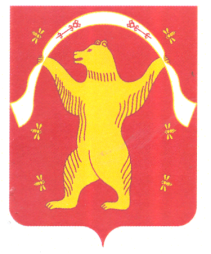 РЕСПУБЛИКА БАШКОРТОСТАНАДМИНИСТРАЦИЯСЕЛЬСКОГО ПОСЕЛЕНИЯИРСАЕВСКИЙ СЕЛЬСОВЕТМУНИЦИПАЛЬНОГО РАЙОНАМИШКИНСКИЙ РАЙОН